      ΔΙΑΚΡΑΤΙΚΟ          ΙΑΤΡΙΚΗ ΣΧΟΛΗ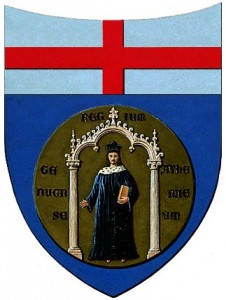 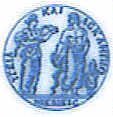                                          ΔΙΑΤΜΗΜΑΤΙΚΟ	          ΠΑΝΕΠΙΣΤΗΜΙΟ ΘΕΣΣΑΛΙΑΣ                                                ΠΡΟΓΡΑΜΜΑ	          σε συνεργασία με το                                        ΜΕΤΑΠΤΥΧΙΑΚΩΝ 	          UNIVERSITÀ DEGLI STUDI                                                       ΣΠΟΥΔΩΝ 	          DI GENOVAΑΙΤΗΣΗ ΥΠΟΨΗΦΙΟΥ ΔΙΔΑΚΤΟΡΑ ΓΙΑ ΚΑΛΥΨΗ ΠΙΣΤΩΤΙΚΩΝ ΜΟΝΑΔΩΝ							Αριθμός Πρωτοκόλλου:							Ημερομηνία παραλαβής:ΠροςΓραμματεία ΔΔΠΜΣ «Υπερηχογραφική λειτουργική απεικόνιση για την πρόληψη και διάγνωση των αγγειακών παθήσεων»Παρακαλώ, όπως αποδεχτείτε την αίτησή μου για παρακολούθηση των παρακάτω μαθημάτων:2ο ΕΞΑΜΗΝΟΣυνοδευτικά υποβάλλω την έγκριση εκπόνησης της διδακτορικής διατριβής μου.……../……/2015 				Ο/Η ΑΙΤ………ΕΠΩΝΥΜΟΟΝΟΜΑΠΑΤΡΩΝΥΜΟΔΙΕΥΘΥΝΣΗΤΗΛΕΦΩΝΟE-MAILΚΩΔΜΑΘΗΜΑΠιστωτικές ΜονάδεςΕπιλέξτεΜΒ05Αποφρακτική νόσος των αρτηριών των κάτω μελών 6ΜΒ06Φλεβική θρόμβωση – Χρόνια φλεβική νόσος6ΜΒ07Αρτηριοφλεβικές εππικοινωνίες6ΜΒ08Θεραπευτικές προσεγγίσεις υπερηχογραφικά κατευθυνόμενες στο φλεβικό σύστημα  6ΜΒ09 Θεραπευτικές προσεγγίσεις υπεηχογραφικά κατευθυνόμενες στις αγγειακές προσπελάσεις 6